МУНИЦИПАЛЬНОЕ БЮДЖЕТНОЕ  ОБЩЕОБРАЗОВАТЕЛЬНОЕ  УЧРЕЖДЕНИЕ  СРЕДНЯЯ ОБЩЕОБРАЗОВАТЕЛЬНАЯ  ШКОЛА №15Белокалитвинского района Ростовской области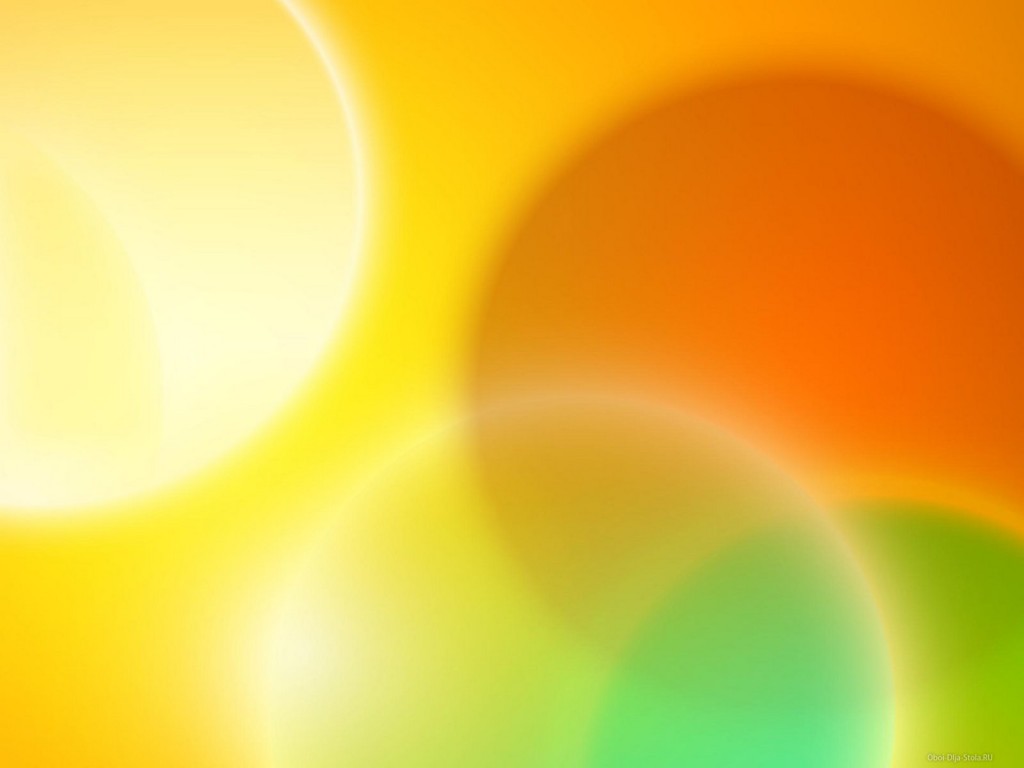 ПрограммаРазвития МБОУ СОШ №15на 2020-2024 гг.Разработчик программы: Качурина Елена Анатольевна, кандидат на замещение вакантной должности руководителя    МБОУ  СОШ №15Белокалитвинского района Ростовской области                                                                                                       Заверяю__________Е.А. Качурина2020 годСОДЕРЖАНИЕПаспорт программыАналитическая справкаКонцепция перспективного  развития  школыВоспитательная деятельностьСистема реализации услугПредполагаемые издержки при реализации  проектаПлан действий по реализации программы на 2020-2024 годыСистема мер по минимизации рисков реализации Программы.I. Паспорт программы-Наименование Программы:"Инклюзивное образование как долгосрочная стратегия комплексного развития школы."Разработчики Программы:Директор МБОУ СОШ № 15 Качурина Е.А.Исполнители Программы:Администрация, педагогический коллектив  школы, ученический коллектив, родительская общественность, социальные партнеры школы.Научно-методические основы разработки Программы: -Закон РФ «Об образовании в Российской Федерации» от 29 декабря . N 273-ФЗ;-Приказ Министерства Просвещения Российской Федерации «Об утверждении порядка организации и осуществления образовательной деятельности по основным общеобразовательным программам- образовательным программам  начального общего, основного общего и среднего общего образования» от 28.08.2020 №442;-Приказ  Минобрнауки  №1598  от 19.12.2014г. «Об утверждении ФГОС  НОО обучающихся с ограниченными возможностями здоровья»;- Приказ  Минобрнауки  №1599 от 19.12.2014г «Об утверждении ФГОС НОО обучающихся с умственной отсталостью» ;Приказ Министерства образования и науки Российской Федерации от 09.11.2015 N 1309 «Об утверждении порядка обеспечения условий доступности для инвалидов объектов и предоставляемых услуг в сфере образования, а также оказания им при этом необходимой помощи»;- Письмо Минобрнауки России от 12.02.2016 № ВК-270/07 "Об обеспечении условий доступности для инвалидов объектов и услуг в сфере образования";- Постановление Правительства Ростовской области от 25.09.2013 № 585 «Об утверждении Государственная программы Ростовской области  «Доступная среда»;- Концепции долгосрочного социально-экономического развития Российской Федерации до 2021 года;-Стратегией развития воспитания в Российской Федерации на период до 2025 года» (Распоряжение Правительства РФ от 29.05.2015 №996-р);- Устав ОУ;- Локальные акты школы.- Санитарно-эпидемиологические требования к условиям и организации обучения в общеобразовательных учреждениях /Санитарно-эпидемиологические правила и нормативы СанПиН 2.4.2. 2821 – 10 / Постановление Главного государственного санитарного врача РФ от 29.12.2010 г. № 189;Программа представляет собой долгосрочный нормативно-управленческий документ, характеризующий имеющиеся достижения и проблемы, главные цели, задачи и направления учебно-воспитательного процесса, особенности ресурсного обеспечения педагогического процесса и его инновационных преобразований, основные планируемые цели, сроки и технологии их реализации для конкретного образовательного учреждения.Цель Программы - обеспечения условий и создания предпосылок для динамичного развития школы в современных условияхЗадачи Программы:обеспечение высокого качества образования обучающихся ;совершенствование практики работы образовательной организации, определяемой уставными целями и задачами;- обеспечение гарантий  равных прав на образование для обучающихся с ограниченными возможностями здоровья и инвалидов;-обеспечение эффективного взаимодействия ОО с организациями социальной сферы;-совершенствовать организацию учебного процесса в целях   сохранения и укрепления здоровья обучающихся;  -систематизировать работу по обеспечению социально-психолого-педагогического сопровождения.Ожидаемые результаты реализации программы:    -в рамках модернизации российского образования создание  образовательной среды, обеспечивающей доступность качественного образования для детей с ограниченными возможностями здоровья и детей-инвалидов, с учетом особенностей их психофизического развития и состояния здоровья; повышение удовлетворённости участников образовательных отношений качеством образовательных услуг;- повышение уровня квалификации педагогических кадров МБОУ СОШ №15;-создание условий, соответствующих требованиям федеральных государственных образовательных стандартов;-создание современной системы оценки качества образования, радикальное обновление методов и технологий обучения, создание современных условий обучения;-модернизация образовательных программ, направленных на достижение современного качества учебных результатов и результатов социализации;        - повышение эффективности использования современных образовательных технологий. Сроки реализации Программы: 2020-2024 годыЭтапы реализации Программы:I этап (2020-2021 год) –  констатирующий; Цель: -проведение аналитической и диагностической работы; - разработка нормативно-правовой базы развития школы; - утверждение Программы развития школы; - методологическое совершенствование учебного плана школыII этап (2022-2023годы) – формирующий;Цель: - повышение эффективности и качества услуг в сфере образования, соотнесенные с этапами перехода к эффективному контракту;- поиск оптимальных вариантов реализации социальных проектов;-отслеживание и корректировка результатов реализации Программы развития школы, - широкое внедрение современных образовательных технологий обучения; - разработка и апробирование аналитических подпрограмм, ориентированных на личностное развитие всех участников образовательных отношений.III этап (2023-2024годы) – рефлексивно-обобщающий.Цель: - подведение итогов реализации Программы развития;   -обобщение опыта; - выявление проблемных зон и разработка нового стратегического плана развития школы. Ресурсное обеспечение реализации Программы:Обучение педагогов на курсах повышения квалификации и  Интернет-образования  (за счет средств УО);Приобретение учебных пособий, учебной и методической  литературы (УО);Приобретение ученической мебели, в том числе мебели (УО, спонсорская помощь);Оснащение кабинетов (УО);Объём и источники финансирования Программы:Бюджетное и внебюджетное финансирование,  Федеральный бюджет, добровольные пожертвования родителей и спонсорская помощь.Порядок управления реализацией Программы:Корректировка программы осуществляется педагогическим и методическим советом школы.Управление реализацией программы осуществляется администрацией школы.Порядок мониторинга хода и результатов реализации Программы:Обсуждение и подведение промежуточных итогов на педагогическом совете, управляющем совете.II. Аналитическая справкаОсобенности функционирования2.1Общие сведения о школе.Наименование ОУ: муниципальное бюджетное общеобразовательное учреждение средняя общеобразовательная школа №15 (МБОУ СОШ №15) Юридический, фактический адреса: 347058, Российская Федерация, Ростовская область, Белокалитвинский район, п.Виноградный, ул. Матросова, 26.Год основания ОУ: 1969 год.Телефон: 8 (863 83) 72-3-01E-mail: shkol15@yandex.ru.Сайт школы: https://sosh15.bkobr.ruДействующий статус ОУ: тип - общеобразовательное учреждение, вид –средняя общеобразовательная  школа. Направления образовательной деятельности: начальное общее образование, основное общее образование, среднее общее образование.Учредитель: Отдел образования Администрации Белокалитвинского района. Образовательный процесс осуществляется в соответствии с лицензией Департамента образования № 4271 от 03.02.2015г. Государственное бюджетное общеобразовательное учреждение средняя общеобразовательная школа № 15 является неотъемлемой частью образовательной системы Белокалитвинского района.В своей деятельности МБОУ СОШ №15 руководствуется Уставом и нормативными документами органов управления образования.Деятельность МБОУ СОШ №15 осуществляется исходя из принципа неукоснительного соблюдения законных прав всех субъектов образовательно - воспитательного процесса.Школа стремится к максимальному учёту потребностей и склонностей обучающихся, интересов родителей (законных представителей) в целях наиболее полного удовлетворения запросов указанных категорий потребителей образовательных услуг.Контингент учащихся.В 2020 – 2021 учебном году в школе обучаются  144 человека.  Сформировано 10 классов-комплектов.В современных условиях решение социальных проблем детей рассматривается, прежде всего, в аспекте охраны и защиты их прав. В начале учебного года классными руководителями проводится диагностика семей учащихся, на основе собранной информации о составе семей учащихся оформляется социальный паспорт школы.Социальный паспорт школы  2020-2021учебный год                                                                                                                                             Таблица №1Характеристика педагогического коллектива.Педагогический коллектив достаточно стабилен и профессионален.Всего педагогов - 22 человека, из них:с высшим образованием – 19 чел.            со средне-профессиональным – 3чел.                                                                                                                                             Таблица №2По квалификационным категориям                                                    Таблица №3Высокий уровень профессионализма коллектива создает необходимые условия для совершенствования, углубления и расширения деятельности образовательной организации. Доля педагогов, имеющих первую и высшую квалификационную категорию составляет  64%. Сформировано позитивное отношение учителей к непрерывному образованию и самообразованию. 100% педагогов прошли курсовую переподготовку за последние 3 года.         Кадровая политика администрации школы нацелена на:Привлечение в школу молодых специалистовПовышение уровня педагогического мастерства работниковСтимулирование творческой инициативы работниковВ школе уделяется приоритетное внимание решению вопросов создания комфортных условий для воспитания и обучения детей с ограниченными возможностями здоровья, оптимизации деятельности педагогических работников. В Законе РФ «Об образовании в Российской Федерации» от 29 декабря . N 273-ФЗ; государственной программе Российской Федерации "Развитие образования" на 2013-2020 годы, государственной программы Ростовской области «Развитие образования» на 2019-2030, отражены принципы образовательной политики, важнейшими из которых являются гуманистический характер, общедоступность и адаптивность системы образования к особенностям развития и подготовки обучающихся. Важной для школы является проблема введения и эффективного использования современных образовательных технологий. Проблема заключается в необходимости сочетания новых технологий и лучших отечественных традиций  образования. Важной проблемой является доступность образования, которая понимается педагогами школы в контексте новых образовательных технологий. Доступность образования заключается в создании особых психолого-педагогических условий в школе, позволяющих каждому ученику освоить образовательную программу и быть успешным. Важной проблемой, которую призвана решать настоящая программа развития, является демократизация школьного уклада. Особенно важным является использование потенциала родителей и местного сообщества в качестве ресурса развития школы.Программа составлена на основе анализа имеющихся условий и ресурсного обеспечения с учётом перспективы их изменений и отражает приоритеты региональной образовательной политики:создание в обычных образовательных организациях универсальной безбарьерной среды, позволяющей обеспечить полноценную интеграцию детей-инвалидов.основополагающие принципы демократизации и гуманизации;социальные потребности;интеграцию образовательного учреждения в российскую, европейскую и мировую образовательные системы;социальные ожидания жителей, различающихся по содержанию образовательных потребностей и обеспечивающие условия для выбора индивидуального образовательного маршрута;поиск условий, стимулирующих рост личностных достижений обучающихся, их успешную интеграцию в социум.Концепция перспективного  развития  школы.При разработке настоящей  Программы учтены концептуальные положения развития учреждения:оказание доступных, качественных и эффективных образовательных услуг на основе применения новых педагогических технологий и цифровых образовательных ресурсов в целях успешной социализации  учащихся в изменяющемся социуме.   Информатизация образования — широкомасштабный процесс трансформации содержания, методов и организационных форм учебной работы, обеспечивающий подготовку  школьников к жизни в условиях информационного общества. Одним из наиболее заметных проявлений информатизации образования является расширяющееся использование  новых информационных и коммуникационных технологийпредоставление качественного начального, основного, общего образования детям с ОВЗгарантия возможности общения со сверстниками в естественном школьном сообществеобеспечение успешной интеграции в социум благодаря поддержке опытных педагоговобеспечение реализации творческого потенциала в рамках целенаправленной воспитательной работы школыпостроение освоения современных учебных технологий в едином образовательном пространствеОсновной целью инклюзивного образования является обеспечение полноценного образования обучающихся на основе  индивидуально- ориентированной педагогической, психологической, медицинской и специальной коррекционной помощи обучающимся с ОВЗ.Анализ контингента обучающихсяОбучающиеся, нуждающиеся в
особых условиях обучения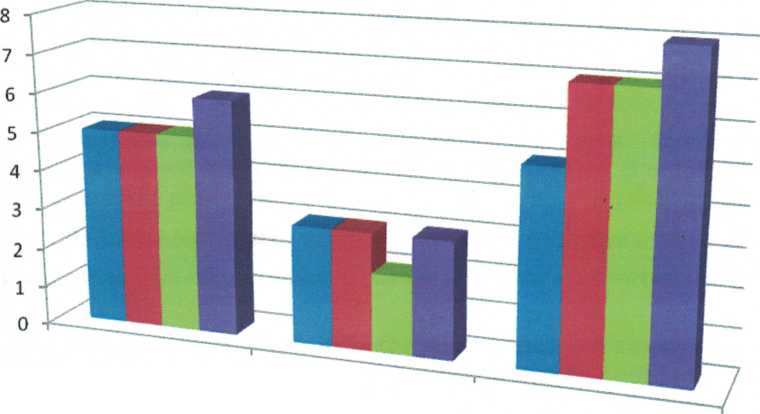                                                         Инвалиды               Обучающиеся на дому            с отклонением в развитии                                 2017-2018    ■ 2019-2020	     2020-2021    ■ 2021-2022 (прогноз) Статистическая информация  о численности детей с ОВЗ и инвалидностью                                                                в МБОУ СОШ №15       Таблица №4Анализ данных состояния здоровья школьниковСистема  организации  учебно- воспитательного процесса в школе, в том числе образовательная программа адресована не только здоровым, но и детям, имеющим особенности развития, которые  не в состоянии  регулярно посещать школу по нескольким  объективным причинам: соматическое заболевание, отклонения в психическом развитии, трудности адаптации к условиям школы, пребывание на длительном лечении в медицинских учреждениях и санаториях. Организация  обучения детей  с ОВЗ  в школе, расположенной  по месту жительства ребенка, способствует эффективному решению проблемы социальной адаптации и интеграции в общество детей с инвалидностью и особенностями развития.                 Проведенные исследования контингента обучающихся МБОУ СОШ №15 показали, что в инклюзивном образовании нуждается определенное количество детей. Это дети  с задержкой психического развития, расстройствами аутистического спектра, нарушениями речи, с ТМНР. Необходимо также учитывать особенности детей, имеющих нарушенное здоровье. В МБОУ СОШ № 15 организована работа логопедического пункта.  На 2020-2021 учебный год в логопункт зачислены дети согласно протоколам ПМПК.Цель: оказание своевременной помощи, направленной на устранение имеющихся пробелов в развитии устной и письменной речи.8 человек посещают индивидуальные занятия, для них разработаны специализированные рабочие программы, согласно рекомендациям ПМПК и результатам логопедической диагностики.Коррекционно-развивающая работа ведется по следующим направлениям:Исправление недостатков звукопроизношения.Развитие слухового и фонематического восприятия.Формирование лексико-грамматических средств языка.Развитие грамоты и правил правописания (профилактика и коррекция дисграфии, дислексии).Развитие связной речи.Развитие артикуляционной, общей и мелкой моторики.Коррекция отдельных сторон психической деятельности.Коррекционно-развивающая логопедическая работа по профилактике и коррекции дисграфии и дислексии.          МБОУ СОШ №15 на основании заключенного договора о Сотрудничестве  №603 от 25.02.2019 совместно с ГБУ РО Центр психолого-педагогической, медицинской и социальной помощи Региональный центр здоровьесбережения в сфере образования Ростовской области  участвует в  реализации пилотного проекта по здоровьесбережению в сфере  образования Ростовской области. Реализация данного проекта включает в себя:- проведение информационной кампании на общешкольных родительских собраниях (для родителей), классных часах (для обучающихся) о реализации Пилотного проекта по здоровьесбережению в образовательных организациях Ростовской области;-заключение договоров с родителями по взаимодействию в создании здоровьесберегающего пространства в образовательных организациях Ростовской области и проведению доврачебного диагностического обследования с помощью аппаратно-программного комплекса «АРМИС» (далее АПК “Армис”);- выполнение 3-х направлений мониторинга:  мониторинг физических показателей здоровья (обследования на АПК “Армис”);  мониторинг здоровьесберегающей деятельности ОО (педагогический мониторинг); мониторинг социально-психологических показателей здоровья обучающихся.Обучающиеся школы  ежегодно  проходят обследование на АПК «АРМИС» В компьютере данные обследования сохраняются в обезличенной формеавтоматически. При проведении обследования результаты распечатываются в 2-х экземплярах: один экземпляр вкладывается в медицинскую форму 026у учащегося, второй передается в закрытом виде (конверте) родителю (законному представителю).Ответственный  за проведение обследований приказом по школе назначен социальный педагог, который  ведет  «Журнал учета обследований на АПК «АРМИС».Основной целью инклюзивного образования является обеспечение полноценного образования обучающихся на основе индивидуально-ориентированной педагогической, психологической, медицинской и специальной коррекционной помощи обучающимися с нарушениями здоровья. Изменение представления государства и общества о правах и возможностях ребенка- инвалида привело к постановке практической задачи максимального охвата образованием всех детей с ограниченными возможностями здоровья (ОВЗ). Признание права любого ребенка на получение образования, отвечающего его потребностям и полноценно использующего возможности развития, обусловило важнейшие инициативы и ориентиры новой образовательной политики школы. Признание государством ценности социальной и образовательной интеграции детей с ОВЗ обусловливает необходимость создания для них адекватного образовательного процесса именно в общеобразовательном учреждении, которому отводится центральное место в обеспечении так называемого «инклюзивного» (включенного) образования. Основная задача деятельности МБОУ СОШ №15 в этом направлении это создание системы образования для детей с ограниченными возможностями здоровья и детей-инвалидов с тем, чтобы они могли обучаться среди сверстников и с раннего возраста не чувствовали себя изолированными от общества. С октября 2015 года в МБОУ СОШ №15 реализуются мероприятия программы Российской Федерации «Доступная среда» на 2011-2020 годы», которая предусматривает создание полноценной безбарьерной среды для детей-инвалидов. В школе созданы все необходимые условия для получения образования детьми с ОВЗ. Здание школы адаптировано для инвалидов-колясочников. Снабжено широкими, нестандартными дверными проемами, установлен пандус, туалеты обустроены специализированными приспособлениями. Здание школы оснащено противопожарной звуковой сигнализацией, информационным табло (указатели выхода). Под специальными условиями для получения образования обучающимися с ограниченными возможностями здоровья понимаются условия обучения, воспитания и развития таких обучающихся, включающие в себя использование специальных учебников, учебных пособий и дидактических материалов специальных технических средств коллективного и индивидуального пользования, предоставление услуг ассистента (помощника), оказывающего необходимую техническую помощь, проведение групповых и индивидуальных коррекционных занятий, обеспечение доступа в здания Организации, а также иные условия, без которых невозможно или затруднено освоение образовательных программ.    IV.Воспитательная деятельность.В школе разработана и реализуется  программа  по воспитанию  учащихся «Я – гражданин России» Цель программы – создание в школе единого воспитательного пространства, главной целью которого является личность каждого ученика, приобщение к истинным ценностям, формирование  нового сознания, ориентированного на умение сохранять уважение друг к другу, взаимодействие, стремление к взаимодействию.  которая включает в себя:программу нравственного воспитания и развития «Я в мире людей»;программу формирования  здорового и безопасного образа жизни «Здоровый образ жизни»;программу по профилактике правонарушений и безнадзорности несовершеннолетних «Трудный ребенок»;программу  по работе с одаренными детьми «Одаренные дети»;программу по профилактике суицида и суицидального поведения среди детей и подростков «Я люблю тебя, жизнь!»программу занятости детей в летний период «Лето»; Программу патриотического воспитания  "МОЯ ДОНЩИНА РОДИНА МОЯ" программу организации работы по предупреждению детского дорожно-транспортного травматизма  «Добрая дорога детства»;программу по профилактике употребления  ПАВ «Школа без наркотиков».              Для осуществления этой цели перед педагогами школы стоят следующие  задачи воспитательной работы: 1. Формирование  нравственной личности,  духовно связанной с малой родиной; умеющей   следовать кодексу человека  в различных жизненных ситуациях.Совершенствование оздоровительной работы с учащимися и привитие навыков здорового образа жизни, развитие коммуникативных навыков и формирование методов бесконфликтного общения;Поддержка творческой активности учащихся во всех сферах деятельности, активизация ученического самоуправления, создание условий для развития общешкольного коллектива через  систему КТД;Совершенствование системы воспитательной работы в классных коллективах;Развитие  творческих  способностей  учащихся,  навыков  самообразования;Совершенствование программы профилактики  асоциального поведения  детей  и молодежи, детской  беспризорности, правонарушений и  других  негативных  явлений.Совершенствование системы семейного воспитания, повышение ответственности родителей за воспитание и обучение детей, правовая и экономическая защита личности ребенка, поддержка  детей  из  неблагополучных  семей, семей  социального  риска,  детей, попавших  в  трудную  жизненную  ситуацию.Развитие ученического самоуправления. Совершенствование системы методической работы с классными руководителями и родителями.           Исходя из целей и задач воспитательной работы, были определены приоритетные направления воспитательной  деятельности: учебно-познавательная деятельность;гражданско-патриотическое воспитание;физкультурно-оздоровительное направление;профилактика детского дорожно-транспортного травматизма;нравственно-эстетическое воспитание;профилактика правонарушений;развитие ученического самоуправления;профориентационная работа; взаимодействие с родителями;работа библиотеки; работа Уполномоченного по правам ребенка:работа педагога-психолога:работа социального  педагога.     Педагогический коллектив школы стремился создать благоприятные условия для всестороннего развития личности каждого ученика, отводя определенную воспитательную роль учебно-познавательной деятельности.      В целях воспитания познавательных интересов, обогащения представления об окружающей действительности, формирования потребности в образовании введено в традицию проведение предметных недель, где учителя проводили внеклассные мероприятия, предметные олимпиады, конкурсы, викторины, интеллектуальные игры, устные журналы, выпуск газет, что способствовало интеллектуальному развитию детей.В становлении личности учащихся школа большую роль отводит нравственно-эстетическому воспитанию, которое способствует духовному формированию личности, развитию творческих задатков, способностей, дарований и талантов.  Ежегодно дети участвуют в  традиционных мероприятиях:КТД “Учитель….”-  концерт, посвященный Дню учителя;Праздничная программа ко Дню пожилого человека;Новогодние праздники;Концертная программа “Пусть всегда будет мама!” Фестиваль детского творчества;«День Победы»Праздник Последнего звонка;Праздник “Прощай, начальная школа!”Сдача норм ГТОРазвитие ученического самоуправления подразумевает подготовку молодых граждан к участию в управлении своей страной, начиная с управления своим ученическим коллективом, формирование в школе демократических отношений между педагогами и учащимися, защита прав школьников, активизацию участия школьников в организации повседневной жизни своего коллектива. В школе   создано детское объединение «Исток»,  возглавляемое Атаманом школы., а так  же Совет обучающихся,  возглавляемый  председателем Совета обучающихся.В течение года самоуправление помогало организаторам в проведении мероприятий.   С целью достижения положительных результатов по профилактике детского дорожно-транспортного травматизма проводится большая работа. Кроме программных занятий по изучению теоретического материала и отработке практических умений и навыков в школе ведётся и внеклассная работа. В рамках акции «Внимание, дети!», месячников безопасности проходят конкурсы, викторины, соревнования, игры,  оформление школьного уголка безопасности и уголка «Добрая дорога детства». В целях профилактики правонарушений и употребления ПАВ среди детей и подростков  на протяжении всего учебного года в школе ведётся работа   по выявлению несовершеннолетних, находящихся в социально-опасном положении, а также учащихся, не посещающих или систематически пропускающих по неуважительным причинам занятия:составляются списки; ведётся  общешкольный журнал посещаемости, сводная ведомость пропусков за неделю, еженедельно издаётся приказ по анализу пропусков учащимися за неделю, персонификация данных на первое число выхода с каникул, подсчет пропусков за четверть и  год . ведётся работа по устранению причин, условий и обстоятельств, способствующих совершению правонарушений несовершеннолетними. Школа взаимодействует  с  социумом:  сельской библиотекой, городским музеем через беседы,  экскурсии, круглые столы; с Центром психолого-медико-социального сопровождения детей в городе Белая Калитва, детской поликлиникой г. Белая Калитва, с Администрацией Синегорского сельского поселения, РЦЗСО.Все классные руководители осуществляют воспитательную деятельность в сотрудничестве со школьной библиотекой, где в течение года проводятся мероприятия, посвященные бережной сохранности учебников, беседы, викторины по экологии, по истории Донского края, организовываются книжные выставки.  С 2018 года  школьным уполномоченным по защите прав ребенка  избрана учитель истории – Попова Юлия Владимировна.  Которая, осуществляет свою деятельность в соответствии с Конвенцией ООН о правах ребенка, Конституцией РФ и другими нормативными правовыми актами Российской Федерации и Ростовской области, Областным законом от 15 марта . №643-ЗС «Об Уполномоченном по правам человека в Ростовской области».  V.Система реализации услугразработка и реализация плана -финансовой поддержки и материального обеспечения программы развития;создание необходимой материально-технической базы, обеспечивающей высокое качество образованияповышение качества надомного обучения и обучения по адаптированным программам;улучшение условий для пребывания детей, имеющих нарушенное здоровье в школеразвитие образовательной сети для детей с ограниченными возможностями здоровья в рамках реализации инициативы «Доступная среда»;обеспечение высокого качества предоставляемых образовательных услуг;оптимизация условий обучения и воспитания детей-инвалидов, реализация инклюзивногообразования;создание предпосылок роста личностных достижений обучающихся; совершенствование профессиональной компетентности педагогического корпуса;создание условий для профессионального роста педагогических работников организации;развитие системы воспитания детей, создание условий для сохранения и укрепления здоровья обучающихся; создание условий для обеспечения качественного общего образования, соответствующего требованиям социально-экономического развития страны; обеспечение доступности качественного образования; минимизация кадрового дефицита и обеспечение соответствия компетенций выпускников образовательной организации текущим и перспективным требованиям социально-экономического развития страны;интенсивный поиском наиболее эффективных форм образовательной деятельности (Все более полно проявляются тенденции широкого использования дистанционных технологий обучения как важнейшего компонента складывающейся системы открытого образования.) созданием таких условий обучения и развития, которые способствовали бы максимальному раскрытию способностей каждого ребёнка.                                                                                                                                          Таблица №5Развитие школы можно определить как процесс качественных изменений в составляющих ее компонентах и структуре, вследствие которых она приобретает способность достигать новых результатов, необходимых для реализации качественно новых и более высоких целей образования. Школа должна помочь обучающимся в удовлетворении своих образовательных потребностей, сформировать личность, умеющую рационально мыслить, руководствоваться в жизни общечеловеческими моральными и этическими ценностями                                                                                                         Таблица № 6   SWOT-анализ VI.Предполагаемые издержки при реализации  проекта  C учётом явной социально-ориентированной модели развития школы, основной проблемой реализации проекта будет недостаток финансирования и отсутствие финансовой прибыли..Проблемно – ориентированный анализ:                                        Таблица  № 7VII. План действий по реализации программы на 2020-2024 годыВ ходе реализации программы планируется создать адаптивную образовательную среду, обеспечивающую полноценную интеграцию и личностную самореализацию детей с ограниченными возможностями здоровья:устранение архитектурных барьеров и ресурсное обеспечение: в рамках программы«Доступная среда»разработка индивидуальных образовательных программ и плановсоздание особых форм контроля знаний - изменение задания или теста, которое меняет стандартную процедуру его проведения, или изменение требований, предъявляемых к уровню знаний учащегося с ограниченными возможностями здоровья, изменение способов подачи информации;предоставление учащимся с ограниченными возможностями здоровьяособых условий по сравнению с их одноклассниками, в частности, изменение сроков сдачи, формы выполнения задания, его организации, способов представления результатов, изменения в организации урока.изменение методических приемов: применение модифицированных методик предъявления учебных заданий, предполагающих акцентирование внимания на их содержании, четкое разъяснение (часто повторяющееся, с выделением этапов выполнения);предъявление инструкций как в устной, так и в письменной форме;изменение дистанций по отношению к учащимся во время объяснения задания, демонстрации результата.поддержка администрацией школы мотивации педагогов к работе в инклюзивном образовательном пространстве: в т.ч. финансовое стимулирование.VIII. Система мер по минимизации рисков реализации Программы                                                                                                    Таблица №9№НаименованиеКоличество учащихсяв %1Количество учащихся в школе144- мальчиков6948 %- девочек7552 %2Социальный статус семьиСоциальный статус семьиСоциальный статус семьи- многодетные1410%- малообеспеченные2618%Дети:  под опекой53%           малообеспеченные5941%           многодетные                        3222 %           инвалиды53%3Социально - психологические условия семьиСоциально - психологические условия семьиСоциально - психологические условия семьи- дети из неблагополучных семей04Состоят на учёте:- КДН, ПДН0- «группы риска»11%Категория специалистовКатегория специалистовВысшее педагогическоеСреднее профессиональноеУчителя начальных классовУчителя начальных классов22Учителя II ступени обученияУчителя II ступени обучения171с высшей категориейс I категориейСоответствие занимаемой должности594Учебный годКол-во детейКол-во детейУчебный годОВЗинвалиды2018-20191272019-20201552020-202195перечень услугУслуга 1Услуга 2Услуга 3НаправленияОбразовательнаяИнформационнаяКонсультационнаяВидыобеспечение доступности всех видов образования для детей с ограниченными возможностями здоровьяАдаптивная подготовка к школеДистанционное обучениеСетевое взаимодействиеНеобходимыересурсыСовременная материально- техническая база Подготовленные кадры Высокоскоростной Интернет Программное обеспечение Спец, оборудование Подготовленные кадрыКадры, готовые к инновационной деятельности Нормативная база ОУОписание рынков и доступа к ресурсамОбучающиеся Жители микрорайонаОбучающиесяУчителяРодителиЖители микрорайона Другие ОУУчителя Другие ОУ Внутренние факторыВнешние  факторы Сильные стороны (S)1 .Стабильный опытный коллектив.Уникальная специфика.Наличие автобусов.Слабые стороны (W)1 .Материально-техническая база, требующая значительной модернизации 2.Отсутствие ставки медицинского работника в штатном расписанииКонтингент обучающихся сложных социальных слоев.Отсутствие источников дополнительного финансирования.Возможности (О)SO Стратегические опцииWO Стратегические опцииУвеличение контингентаФормирование уникальной модели инклюзивного обученияКак школа может использовать свои сильные стороны для освоения возможностей?1.Расширение сфер деятельности школы (инклюзивные классы).2. Увеличение контингента учащихся за счет детей из других микрорайонов, нуждающихся в инклюзивном образованииКак школа может преодолеть свои слабые стороны для освоения возможностей?1 .Привлечение дополнительных инвестиций.2.Расширение штатного расписания благодаря увеличению контингента.Угрозы (Т)ST Стратегические опцииWT Стратегические опции1 .Низкая рентабельность 2. Объективное «старение» педагогическогоколлективаКак школа может использовать свои сильные стороны для нивелирования угроз? 1 .Накопление уникального педагогического опыта.2.Воспитание социальноадаптированных членов общества.Как школа может преодолеть свои слабые стороны для нивелирования угроз?Расширение спектра предоставляемых услуг, в том числе и дополнительных платных для жителей микрорайонаУвеличение контингента до проектной мощностиФормирование «кадрового резерва»Сущность проблемыПричины, способствующие ее появлениюВозможности для решенияРиски, затрудняющие эффективное решение проблемыОценка потребности в дополнительных ресурсах, включающие финансыПроблема состояния социально-экономической среды микрорайонаПроблема состояния социально-экономической среды микрорайонаПроблема состояния социально-экономической среды микрорайонаПроблема состояния социально-экономической среды микрорайонаПроблема состояния социально-экономической среды микрорайонаПротиворечие между низким уровнем дохода населения и осознанием участниками микросоциума необходимости оказания школой дополнительных образовательных услуг.Низкий уровень доходов, или недостаточно высокий образовательный уровень родителей.Оптимизация работы Управляющего Совета школы, социально-психологической помощи и поддержки семьям социального риска.Отсутствие положительной динамики развития благосостояния и образовательного уровня определенных слоев населения микрорайонаПривлечение спонсорской помощи.Проблема повышения качества образованияПроблема повышения качества образованияПроблема повышения качества образованияПроблема повышения качества образованияПроблема повышения качества образованияПротиворечие между необходимостью повышения качества образования, формирования жизненной позиции личности учащегося и несоответствием ее уровням развития на каждом возрастном этапе.Выдвигается на первый план развитие познавательной сферы учащихся на каждом возрастном этапе.Проведение учебно-практических семинаров. Использование результатов независимого оценивания. Применение новых технологий.Пассивное отношение участников микросоциума к решению данной проблемы.Материально-техническое оснащение кабинетов и др.Проблема нехватка узких специалистовПроблема нехватка узких специалистовПроблема нехватка узких специалистовПроблема нехватка узких специалистовПроблема нехватка узких специалистовлогопедов, психологов, дефектологов, специалистов лечебной физкультуры (ЛФК) для сопровождения интегрированного обучения эффективности инклюзивного образования. Отсутствие медицинского сопровождения образовательного процесса (сложность оказания психотерапевтической помощи, обеспечения физиотерапевтического лечения)проблема подготовки педагогов к работе с детьми с ОВЗ (невладение специаьными методами, приемами, средствами обучения, недостаточный уровень курсовой подготовки, психологическая неготовность педагогов);.Решение проблемы требует длительного времени и консолидации  усилий участников образовательного процесса контингент обучающихся имеет детей с ОВЗ, однако их количество не позволяет администрации учреждения создать ресурсный класс.Материально-техническое оснащение позволит  решить данную проблему.Проблема сохранения и укрепления здоровья учащихся и педагоговПроблема сохранения и укрепления здоровья учащихся и педагоговПроблема сохранения и укрепления здоровья учащихся и педагоговПроблема сохранения и укрепления здоровья учащихся и педагоговПроблема сохранения и укрепления здоровья учащихся и педагоговПротиворечие между осознанием необходимости формирования здорового образа жизни школьников и педагогов и отсутствием системы стимулирования и  контроля со стороны участников микросоциума за внедрение здоровьесберегающих технологий в учебно-воспитательный процесс школы.Рост заболеваний у педагогов и учащихся. Гиподинамия, неправильное питание, нарушение режима дня ребенка. Улучшение организации питания учащихся и педагогов.Разработка ря-да программ, направленных на сохранение и укрепление здоровья обучающихся.и педагогов.  Формальный подход учителей и учащихся к восстановлению своего здоровья и здоровья обучающихся.Требуется оснащение современным оборудованием медицинского кабинета, кабинета психологической разгрузки, столовой.                                                                                                                                        Таблица №8                                                                                                                                        Таблица №8                                                                                                                                        Таблица №8                                                                                                                                        Таблица №8                                                                                                                                        Таблица №8                                                                                                                                        Таблица №8МероприятияМероприятияИсполнителиСрокиРезультатРезультатРеализация образовательных стандартовРеализация образовательных стандартовРеализация образовательных стандартовРеализация образовательных стандартовРеализация образовательных стандартовМониторинг исходного уровня обученности  обучающихся на момент начала реализации Программы развитияЗаместитель директора по УВР2021-2022Справка  Заместитель директора по УВР с выводами и рекомендациями реализация  федерального государственного образовательного стандарта начального общего образования:Заместитель директора по УВР, учителя МО начальных классов, педагог- психолог2020-2024годыметодические рекомендации  реализация федерального государственного образовательного стандарта основного общего образования 5 -9 классыЗаместитель директора по УВР,председателиМО, учителяпредметныхцикловобучения,педагог-психолог2020-2024годыметодические рекомендации,  реализация федерального государственного образовательного стандарта среднего общего образованияЗаместитель директора по УВР, учителя предметных циклов обучения, председатели МО, педагог- психолог2022-2024методические рекомендации,   Анализ результативности образовательного процесса,реализация  примерных основных адаптированных образовательных программ  начального и основного общего образования..Заместитель директора по УВР, учителя начальной школы, учителя предметных циклов обучения, педагог- психолог2020-2024годыадаптированные примерные основные' образовательные программы   Мероприятия  МероприятияИсполнителиСрокиРезультат ознакомление педагогического коллектива с обновлениями нормативно-правовых документов, регламентирующих внедрение дистанционного обученияДиректор, заместитель директора по УВР совместно с РЦОК2020-2021годы реализация положений локальных нормативных актов, регламентирующих внедрение и использование дистанционного обучения2020-2024годыувеличение охвата обучающихся, вовлечённых в ДО организация подготовки и повышения квалификации педагогических кадров для внедрения дистанционных форм обучения2020-2024годырасширение потенциала сайта  Пополнение материально-технической и учебно-методической базы школы в процессе реализации Программы развитияадаптация и внедрение электронных учебных материалов для дистанционного обучения2021-2024годырасширение потенциала сайта организация обучения родителей детей с ограниченными возможностями здоровья практике применения дистанционных технологий2021-2024годыповышение эффективности самостоятельной работы обучающихсяВнедрение модели учета внеучебных достижений обучающихся ознакомление педагогического коллектива с нормативно-правовым обеспечением реализации моделей учета внеучебных достижений обучающихся общеобразовательных учрежденийДиректор, заместитель директора по УВР на основе нормативноправовых документов, разработанных Минобрнауки России,Рособрнадзором, Комитетом по образованию СПб2020-2021годы разработка локальных актов, регламентирующих внедрение модели учета внеучебных достижений обучающихся школыДиректор, заместитель директора по УВР, педагог- психолог2020-2021годыположение о модели учета внеучебных достижений обучающихся школы внедрение адаптированной модели учета внеучебных достижений обучающихся школы      Мероприятия      МероприятияИсполнителиСрокиРезультат-1-5 классыЗаместитель директора по УВР,председатели МО, педагог- психолог2021годиндивидуальныепортфолиообучающихся-5-9 классыЗаместитель директора по УВР,председатели МО, педагог- психолог2021 годиндивидуальныепортфолиообучающихся-10-11 классыЗаместитель директора по УВР,председатели МО, педагог- психолог2021 годиндивидуальныепортфолиообучающихсяРазвитие системы поддержки талантливых детейРазвитие системы поддержки талантливых детейРазвитие системы поддержки талантливых детейРазвитие системы поддержки талантливых детейРазвитие системы поддержки талантливых детейРазвитие системы поиска и поддержки одаренных детей с ослабленным здоровьем: организация конкурсов и иных мероприятий (олимпиад, фестивалей, соревнований)школьного, муниципального, районного уровней для выявления и поддержки одаренных детей с ослабленным здоровьем в различных сферах деятельности, в том числе дистанционныхДиректор, заместитель директора по УВР, педагог- психолог2020-2024годыувеличение доли охвата обучающихся сопровождение учащихся с ограниченными возможностями здоровья, участвующих в конкурсных мероприятиях.Заместитель директора по УВР,председатели МО,классныеруководители,педагог-психолог.2020-2024годыувеличение доли охвата обучающихсяСовершенствование учительского корпусаСовершенствование учительского корпусаСовершенствование учительского корпусаСовершенствование учительского корпусаСовершенствование учительского корпусаОбеспечение непрерывности, персонификации и актуальности повышения квалификации педагогических работников: систематическое ознакомление педагогических работников с нормативными документами,Заместитель директора по УВР2020-2024годы               Мероприятия               МероприятияИсполнителиСрокиРезультатрегламентирующими порядок аттестации педагогических работниковповышение уровня квалификации и инициативы педагогического корпуса составление обновленного профессионального портфолио педагогами школыЗаместитель директора по УВР,председателиМО2020-2024годыповышение уровня квалификации и инициативы педагогического корпуса обеспечение подготовки педагогических работников на курсах профессиональной переподготовки, повышения квалификацииДиректор, заместитель директора но УВР,председатели МО совместно с ИМЦ Отдела образования 2020-2024годыповышение уровня квалификации и инициативы педагогического корпусаучастие педагогов школы в профессиональных конкурсахДиректор, заместитель директора по УВР,председатели МО совместно с Отделом Образования 2020-2024годыповышение уровня квалификации и инициативы педагогического корпусаИзменение школьной инфраструктурыИзменение школьной инфраструктурыИзменение школьной инфраструктурыИзменение школьной инфраструктурыИзменение школьной инфраструктурыСоздание условий для реализации основных образовательных программ, обеспечивающих реализацию федеральных государственных образовательных стандартов общего образования: обеспечение права граждан на выбор формы получения образования детей с ограниченными возможностями здоровья и детей- инвалидов, через создание соответствующих условий (индивидуально в школе, в малой группе в школе, индивидуально на дому, комбинированно, дистанционное обучение, инклюзивные классы)2020-2024годылокальные нормативные акты периодическое обновление компьютерного и мультимедийного оборудования, цифровых лабораторий                   Мероприятия                   МероприятияИсполнителиСрокиРезультати иных аппаратных средств информатизации для организацииобучения организация сервисного сопровождения программноаппаратных средствобеспечение закупки учебных изданий и книг в целях комплектования медиатеки и библиотеки школысовершенствование материально- технической базы школыобеспечение закупки оборудования в целях оснащения релаксационных зон обеспечение закупки игрового и спортивногооборудования в целях оснащения территории обеспечение закупки современногоучебно-наглядного оборудования, в том числеоборудования для кабинетовестественно-научныхдисциплин модернизация образовательного пространства в рамках реализации программы «Доступная среда»«безбарьерная» школьная среда для детей сограниченнымивозможностямиздоровья модернизация и обслуживание структурированной локальной сетиналаживание системыэлектронногодокументооборота, внедрение  системы «Дело» внедрение современных архитектурных и дизайнерских решений в школьном здании и на территории школыДиректор,администратор2021-2024годысоздание безопасной комфортной среды, оборудование спортивной площадки Сохранение и укрепление здоровья школьников Сохранение и укрепление здоровья школьников Сохранение и укрепление здоровья школьников Сохранение и укрепление здоровья школьников Сохранение и укрепление здоровья школьниковСовершенствование деятельности школы по сохранению и укреплению здоровья обучающихся и развитию физической культуры:5 обеспечение эффективной организации отдыха в каникулярное время2020-2024годыплан мероприятийМероприятияМероприятияИсполнителиСрокиРезультат развитие и оптимизация условий и форм деятельности, способствующих оздоровлению обучающихся с ограниченными возможностями здоровья2021-2024годыновый уровеньобслуживанияшкольнойинфраструктуры(медицинской,Санитарно-гигиенической,здоровьесберегающей) создание условий для внедрения современных инновационных технологий физического воспитания обучающихся с ограниченными возможностями здоровьяДиректор.администратор2021-2022годыметодические рекомендациимодернизация спортивной площадкиоборудование элементов «полосы препятствий» реализации программы «Здоровье» по формированию здорового образа жизни обучающихся с учетом их возрастных особенностей развития и состояния здоровья2020-2024годы информационноаналитическиематериалыСоздание условий для сохранения, укрепления здоровья обучающихся и развития физической культуры:обеспечение условий для занятия физической культурой и спортом для детей с ограниченными возможностями здоровья2021-2024годыукрепление материально- технической базы школы проведение мониторинга здоровья обучающихся и ситуации с употреблением наркотических и психоактивных веществ несовершеннолетними2020-2024годыРеализация на базе школы проекта «Армис»;участие обучающихся в ежегодном  психолого-педагогическом тестировании обеспечение школьников горячим питанием и проведение мониторинга организации школьного питания (в том числе посредством родительского контроля)2020-2024годыИнформационная работа с родителями развитие взаимодействия с центрами здоровья для детей по формированию здорового образа жизни среди обучающихсяДиректор,заместительдиректора2020-2024годыСетевое взаимодействие Развитие самостоятельности школы Развитие самостоятельности школы Развитие самостоятельности школы Развитие самостоятельности школы Развитие самостоятельности школыРасширение экономической самостоятельности и открытостиВиды рисковПути минимизации рисковНормативно-правовые рискиНормативно-правовые риски- Неполнота отдельных нормативно-правовых документов, не предусмотренных на момент разработки и начало внедрения Программы. - Неоднозначность толкования отдельных статей ФЗ-273 и нормативно-правовых документов, регламентирующих деятельность и ответственность субъектов образовательного процесса и школе в целом - Регулярный анализ нормативно-правовой базы школы на предмет ее актуальности, полноты, соответствия решаемым задачам. - Систематическая работа руководства школы с педагогическим коллективом, родительской общественностью и партнерами социума по разъяснению содержания ФЗ-273 и конкретных нормативно-правовых документов.Финансово-экономические рискиФинансово-экономические риски- Нестабильность и недостаточность бюджетного финансирования; - Недостаток внебюджетных, спонсорских инвестиций и пожертвований в связи с изменением финансово-экономического положения партнеров социума. - Своевременное планирование бюджета школы по реализации программных мероприятий, внесение корректив с учетом реализации новых направлений и программ, а также инфляционных процессов. - Систематическая работа по расширению партнерства Организационно - управленческие рискиОрганизационно - управленческие риски- Некомпетентное внедрение сторонних структур (организаций, учреждений) и лиц в процессы принятия управленческих решений по обновлению образовательного пространства школы в образовательный процесс.- Разъяснительная работа руководства школы по законодательному разграничению полномочий и ответственности, четкая управленческая деятельность в рамках ФЗ-273 (статьи 6-9, 28).Социально-психологические риски (или риски человеческого фактора)Социально-психологические риски (или риски человеческого фактора)-Недостаточность профессиональной инициативы и компетентности у отдельных педагогов по реализации образовательных технологий. - Неготовность отдельных педагогов выстраивать партнерские отношения с другими субъектами образовательного процесса, партнерами социума. - Систематическая работа по обновлению внутриучрежденческой системы повышения квалификации. Разработка и использование эффективной системы мотивации включения педагогов в инновационные процессы. - Психолого-педагогическое и методическое сопровождение педагогов с недостаточной  коммуникативной компетентностью Ресурсно-технологические рискиРесурсно-технологические риски- Неполнота ресурсной базы для реализации новых направлений и отдельных программ и мероприятий Программы; - Недостаточная информатизация школы, вследствие слабого развития материальной базы. - Систематический анализ достаточности ресурсной базы для реализации всех компонентов Программы. - Включение механизма дополнительных закупок необходимого оборудования за счет развития партнерских отношений. Участие педагогов и всего образовательного учреждения в федеральных, региональных проектах и в получении грантов  для расширения возможностей развития ресурсной базы. 